МУНИЦИПАЛЬНОЕ  БЮДЖЕТНОЕ  ОБЩЕОБРАЗОВАТЕЛЬНОЕ УЧРЕЖДЕНИЕКОМСОМОЛЬСКАЯ СРЕДНЯЯ ОБЩЕОБРАЗОВАТЕЛЬНАЯ ШКОЛА ПЕРВОМАЙСКОГО РАЙОНА ТОМСКОЙ ОБЛАСТИ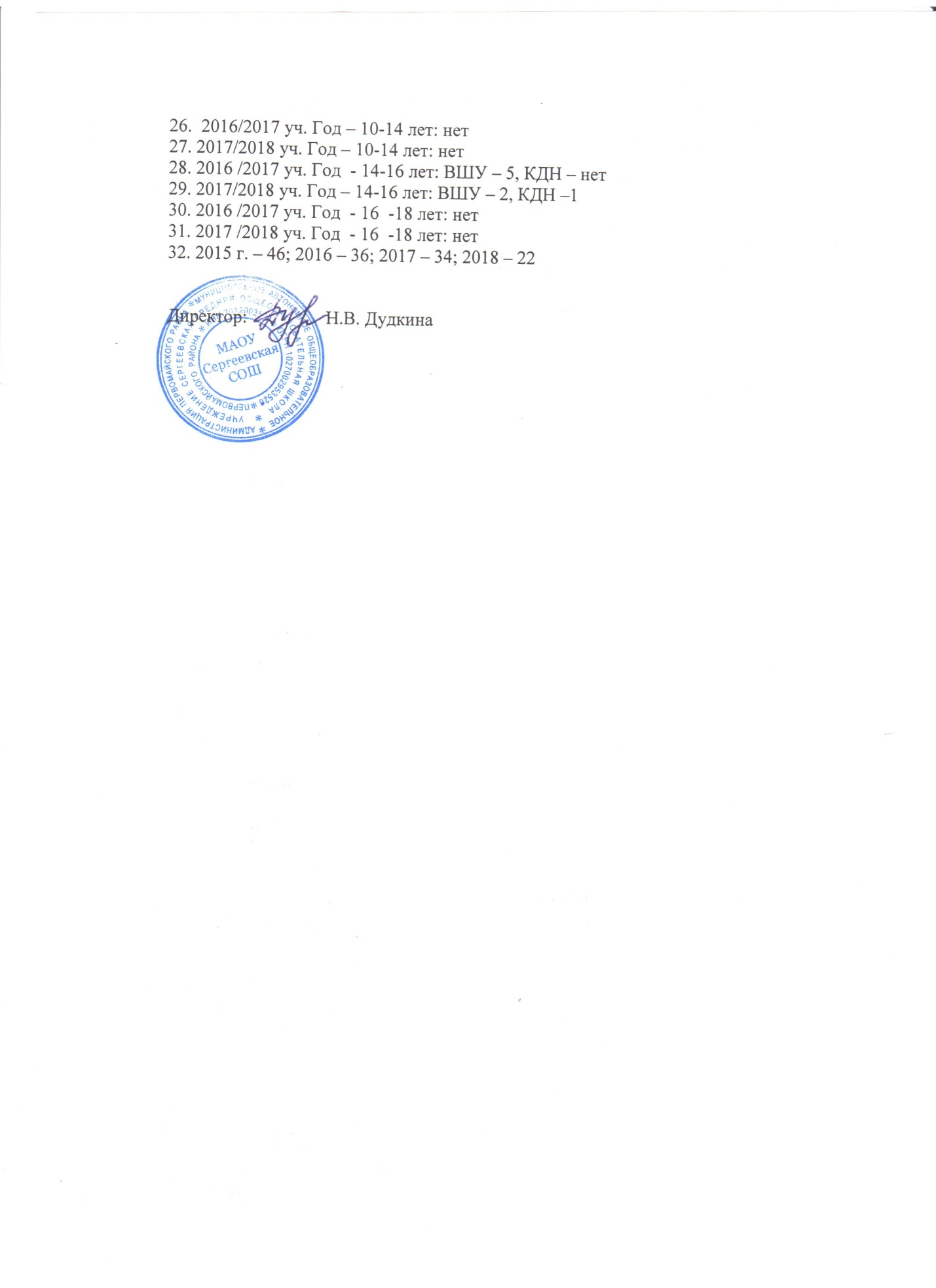 Принято:                                                                На педагогическом совете школы                                Протокол №  9                          от  « 20 »апреля 2021 г.                                                                 Программа антирисковых мер по понижению доли обучающихся с ОВЗ в МБОУ Комсомольская СОШ(в соответствии с «рисковым   профилем»   sch703183)Дорожная карта реализации Программыантирисковых мер по понижению доли обучающихся с ОВЗ в МБОУ Комсомольской СОШ(в соответствии с «рисковым   профилем»   sch703183 )Наименование программыПрограмма антирисковых мер по понижению доли обучающихся с ОВЗ в МБОУ Комсомольская СОШ(в соответствии с «рисковым   профилем»   sch703183 )ЦельСоздать условия в школе для социальной реабилитации детей с ограниченными возможностями здоровья, их образования и развития в 2021-2022 учебном годуЗадачи- Организовать индивидуальную психолого-педагогическую помощь детям с ОВЗ.- Обеспечить методическую помощь родителям (законным представителям) и педагогам, осуществляющим учебную и воспитательную функцию детей с ОВЗ.-Обеспечить ведение диагностики всестороннего развития детей с ОВЗ, анализа диагностических данных, выдачи рекомендаций.- Разработать и реализовать адаптированные рабочие программы  в соответствии с требованиями ФГОС.Целевые индикаторы и показатели программы- Наличие индивидуальных планов психолого-педагогической помощи детям с ОВЗ на 2021-2022 учебный год и организация контроля за их реализацией. Разработка и реализация индивидуальных образовательных маршрутов для детей с ОВЗ.- Наличие плана работы на 2021-2022 учебный год по организации методической помощи родителям (законным представителям) и педагогам, осуществляющим учебную и воспитательную функцию детей с ОВЗ  и организация контроля за реализацией данного плана. -Наличие документов о повышении квалификации по вопросам организации обучения детей с ОВЗ.- Наличие диагностических данных  всестороннего развития детей с ОВЗ, их анализа, рекомендаций.- Реализация в полном объёме  адаптированных рабочих программ  в соответствии с требованиями ФГОС.Методы сбора иобработки информацииПедагогическое обследование, наблюдение, беседы с родителями, обучающимися, тестирование, контрольные срезы, анализ документов, анализ уроков, мониторинг.Сроки и этапы реализации программы2021-2022 годыМеры/мероприятия по достижению целей и задач- Диагностика детей с ОВЗ.-Разработка  индивидуальных планов по психолого-педагогической помощи детям с ОВЗ на 2021-2022 учебный год.-Разработка и реализация индивидуальных образовательных маршрутов для детей с ОВЗ.- Сопровождение  детей с ОВЗ во внеклассных мероприятиях.- Разработка и утверждениеплана работы на 2021-2022 учебный год по организации методической помощи родителям (законным представителям) и педагогам.-Обучение педагогических работников  на курсах повышения квалификации по организации обучения детей с ОВЗ.- Разработка и реализация адаптированных рабочих программ в соответствии с требованиями ФГОС (при необходимости корректировка адаптированных программ на предмет актуализации образовательного маршрута для удовлетворения индивидуальных потребностей детей с ОВЗ).Ожидаемые результаты реализации программыСоздание условий в  МБОУ Комсосольской СОШ для социальной реабилитации детей с ограниченными возможностями здоровья, их образования и развития в 2021-2022 учебном году.Исполнители программыДиректор,  заместители директора по УВР, педагог- психолог, логопед, социальный педагог.ПриложениеДорожная карта реализации программы антирисковых мер.ЗадачаМероприятиеСроки реализацииОтветственныеУчастникиОрганизовать индивидуальную психолого-педагогическую помощь детям с ОВЗДиагностика детей с ОВЗ.Сентябрь, 2021Директор, заместитель директора по УВРАдминистрация, педагогические работники, обучающиеся, родители (законные представители)Обеспечить методическую помощь родителям (законным представителям) и педагогам, осуществляющим учебную и воспитательную функцию детей с ОВЗ.Разработка и утверждение плана работы на 2021-2022 учебный год по организации методической помощи родителям (законным представителям) и педагогам, осуществляющим учебную и воспитательную функцию детей с ОВЗ .Обучение педагогических работников  на курсах повышения квалификации по организации обучения детей с ОВЗСентябрь 2021Май , 2021годЗаместитель директора по УВРАдминистрация, педагогические работники, обучающиеся, родители (законные представители)Обеспечить ведение диагностики всестороннего развития детей с ОВЗ, анализа диагностических данных, выдачи рекомендаций.Организация проведения диагностических процедур всестороннего развития детей с ОВЗ, анализа диагностических данных, выдачи рекомендаций.Сентябрь 2021г.- Июнь 2022г.Заместитель директора по УВР, педагог- психолог.Администрация, педагогические работники, обучающиеся, родители (законные представители)Разработать и реализовать адаптированные рабочие программы  в соответствии с требованиями ФГОС.Разработка и реализация адаптированных рабочих программ в соответствии с требованиями ФГОС (при необходимости корректировка адаптированных программ на предмет актуализации образовательного маршрута для удовлетворения индивидуальных потребностей детей с ОВЗ).Май, 2021 года, Сентябрь 2021г.- Июнь 2022гЗаместитель директора по УВР.Администрация, педагогические работники, обучающиеся, родители (законные представители)